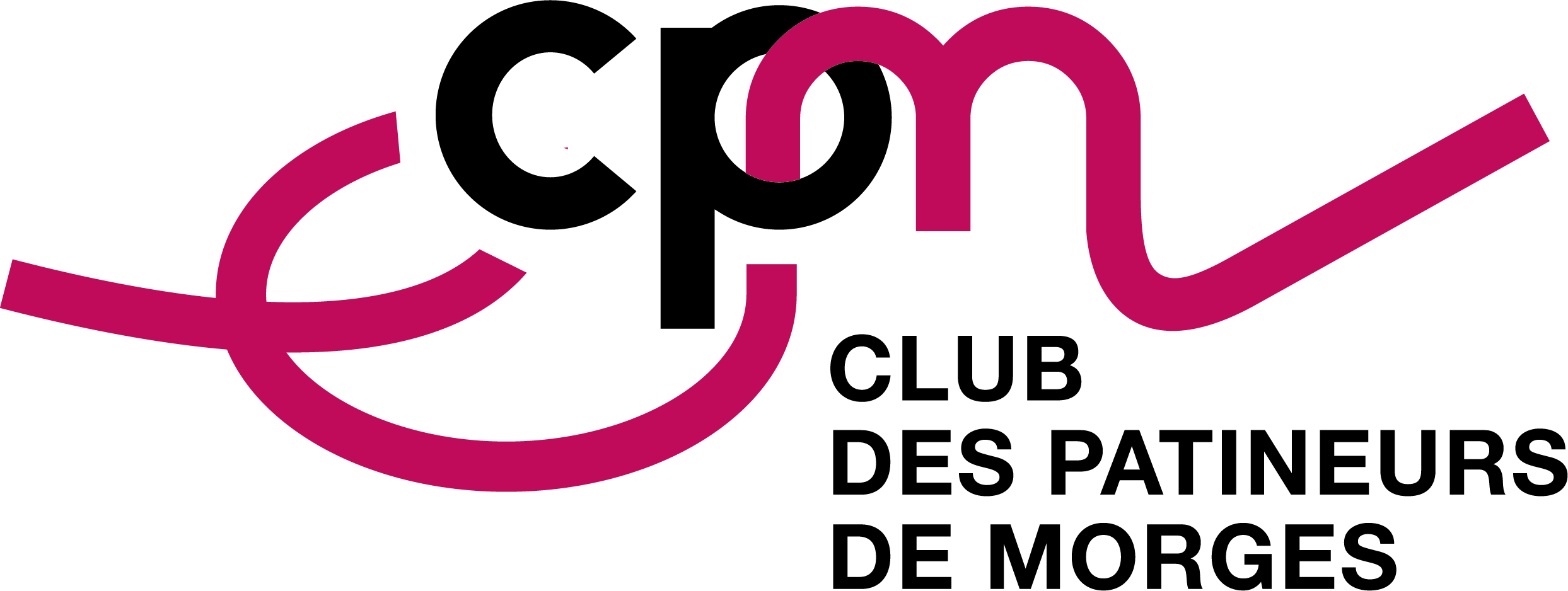 Compétition :    Catégorie :Nom :                                                       Prénom : Club:   CLUB DES PATINEURS DE MORGESEléments dans l’ordre de passageELEMENTS programme courtELEMENTS programme libre111223243536474859510611612713714815816